Montreal, Mont Tremblant y QuebecDuración: 7 días 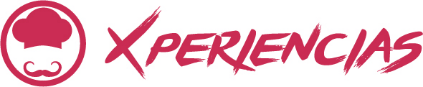 Llegadas: diarias, 01 de mayo al 31 de octubre 2023 (revisar suplementos para temporada alta)Mínimo 2 pasajeros.Servicios compartidos.Día 1.- MontrealTras la llegada a Montreal, traslado al hotel (incluido).  El resto del día lo pasará como usted guste para seguir explorando la ciudad de Montreal. Alojamiento.Día 2.- MontrealEn Montreal siempre pasa algo. Esta ciudad de cuatro estaciones rebosa de energía desde las salas de conciertos hasta las mesas de los chefs y los estadios, sin olvidar las mismas calles. Navegue a continuación y llene sus días y noches con cosas únicas para hacer. Pregúntele a un lugareño cuál es el mejor momento para visitar Montreal en el verano, y probablemente le dirán “¡durante toda la temporada!" Con la ciudad en plena floración y las temperaturas en aumento, Montreal se toma muy en serio su estatus internacional como ciudad líder en festivales y el público llena las calles y los lugares de toda la ciudad para disfrutar de lo último y lo mejor en espectáculos, arte, teatro, danza, música y cine. Tan en serio, de hecho, que hay varios eventos importantes que se llevan a cabo simultáneamente desde junio hasta agosto con algo para todos.¿Buscas actividades divertidas a un precio amigable? Haga uso de su Pasaporte MTL de 3 atracciones (incluido) Desde visitas a museos hasta emocionantes aventuras, aproveche al máximo su escapada con este pase todo en uno. Alojamiento.Día 3.- Montreal – Mont TremblantPor la mañana será trasladado en servicio privado (incluido) hacia Mont Tremblant y tendrá el resto de la tarde libre. Alojamiento.Día 4.- Mont TremblantTremblant es un destino vacacional de cuatro estaciones y estación de esquí, le da la bienvenida con instalaciones de montaña recientemente renovadas y un pueblo peatonal de estilo europeo con alojamiento y servicios de clase mundial, restaurantes, boutiques y cosas para hacer.En el verano, aproveche la naturaleza que lo rodea con un lago de agua dulce prístino, una montaña espléndida con infinitas posibilidades de senderismo y una gran cantidad de actividades que incluyen golf, tirolesa, ciclismo de montaña y entrenamiento en el famoso campo IRONMAN. Escápese a un destino sorprendente y unas vacaciones como ninguna otra con entretenimiento y eventos durante todo el año. Podrá visitar la cima de la montaña subiendo en góndola (incluido) y pasar el resto de la tarde admirando sus hermosas vistas. Para este día libre, sugerimos las siguientes opciones.Opción 1:Sentier des cimes, en Mont Blanc. Un espectacular mirador a 40 metros de altura, camina por encima de los árboles y acaricia sus copas. Aprende sobre los secretos de la flora y la fauna laurentinas. Una vez en la cima, tendrás una vista impresionante del hermoso paisaje ondulado de la región, característico de la cordillera Laurentina, además divisarás varios puntos de referencia, entre ellos el Mont-Tremblant. Ideal para todas las edades, accesible para sillas de ruedas y carriolas. Desde $35 USD.Opción 2:·Paseo en canoa/kayak por las tranquilas aguas del río, combinado con un paseo en bicicleta de 4 km por la ruta P’tit Train du Nord con À l’Abordage en Val-David (2.5 horas).·Iniciación o excursión guiada en una e-fatbike (bicicleta con impulso eléctrico) o bicicleta de montaña con un guía de D-Tour (1 a 2 horas).Opción 3:·Ziptrek Ecotours Sube en la telecabina panorámica hasta la cima y disfruta de las espectaculares vistas mientras desciendes por la primera tirolesa. Este corto pero emocionante descenso te dará una idea de lo que puede ofrecerte toda la actividad. Surca los cielos con un amigo o pareja y prueba la actividad número 1 de Tremblant.  Los precios van desde $55 USD.  Disponible desde los 7 años de edad.·Tyroparc, un parque de actividades de montaña (escalada, vía ferrata, rapel y mega-tirolesa) Cuentan con diferentes paquetes que van desde $45 USD.Opción 4:Elige entre excursiones libres o guiadas con D-Tour por el parc national du Mont-Tremblant (sector de La Diable), por la montaña Montagne Verte o por la región de Domaine Saint-Bernard. Abierto todo el año, es escenario de fantásticas excursiones por más de 80 km de senderos y de mucha diversión sin fin en el agua: canoa-camping, kayak, piragüismo, rapel, paddle surf, pesca, natación… con o sin guía profesional.Opción 5:Tour en helicóptero desde $130 USD + tax por persona. Alojamiento.Día 5.- Mont Tremblant – Montreal – Quebec (Tren VIA Rail)Por la mañana dejaremos atrás la Región de las Laurentidas para dirigirnos nuevamente a Montreal (traslado incluido en servicio privado), y una vez en el centro de Montreal, tomaremos el tren VIA Rail The Corridor (clase Business con alimentos y bebidas a bordo incluidas) que nos llevará a nuestro siguiente destino, la hermosa e histórica Ciudad de Quebec. Resto de la tarde libre. Alojamiento. Día 6.- QuebecEl Viejo Québec, declarado por la UNESCO Joya del Patrimonio de la Humanidad, es seguro y se puede recorrer a pie. Dé un paseo por las calles adoquinadas de la única ciudad amurallada al norte de México. Por la tarde, vea la ciudad más antigua de Canadá desde la cubierta de un crucero en el río St. Lawrence (incluido). Mientras navega por la costa, un guía relata la historia de la "Nueva Francia" y le cuenta los orígenes de los monumentos más famosos de Québec. Relájese y disfrute de las espectaculares vistas del Chateau Frontenac, Cap Diamant, Ile d'Orleans y Montmorency Falls. El recorrido es solo en inglés y francés. Alojamiento.Día 7.- QuebecA la hora indicada traslado al aeropuerto (incluido, servicio privado). Fin de nuestros servicios.Se necesita permiso ETA para visitar Canadá.Incluye:2 noches de alojamiento en Montreal, 2 en Mont Tremblant y 2 en QuebecTraslados de llegada y salida en servicio privadoPasaporte de Montreal de 3 actividadesAscenso en la Góndola de Mont TremblantCrucero en la Ciudad de QuébecNo incluye:Asistencia de viaje básica. (opcional asistencia de cobertura amplia, consultar con su asesor Travel Shop)Boletos de avión para su llegada y salida a Canadá. Alimentos no especificados Manejo de equipaje extraTodo servicio no descrito en el precio incluyePropinas y gastos personaleseTA de ingreso a CanadáImportante:Debido al impacto del Covid – 19, todos los tours están sujetos a cambios (días de operación, incluidos, pick up, horarios). En caso que algún tour no esté disponible en el momento del viaje, estaremos ofreciendo una alternativa de tour o el reembolso del mismo.Máximo 2 menores por habitación, compartiendo con 2 adultos.Edad de los menores 3 a 9 años.El ETA es un permiso electrónico que permite a los Ciudadanos Mexicanos ingresar a Canadá y es obligación de los pasajeros solicitarla antes de viajar NO nos hacemos responsables en caso de olvido. El costo es de $7 CAD por persona y la solicitud se hace rápidamente en línea desde: www.canada.ca/eta (descripción http://www.cic.gc.ca/english/visit/eta-facts-es.asp)Los hoteles están sujetos a cambio según la disponibilidad al momento de la reserva por el tour operador. En ciertas fechas, los hoteles propuestos no están disponibles debido a eventos anuales preestablecidos. En esta situación, se mencionará al momento de la reserva y confirmaremos los hoteles disponibles de la misma categoría de los mencionados.Habitaciones estándar. En caso de preferir habitaciones superiores favor de consultar.No se reembolsará ningún traslado, visita y/o servicio en el caso de no disfrute o de cancelación del mismo.El orden de las actividades puede tener modificacionesAl momento de su registro en el hotel, una tarjeta de crédito le será requerida, esto es con el fin de garantizar que usted se compromete a no dañar la habitación y dejarla en las mismas condiciones que le fue entregada. La Tarjeta de crédito le ayudara también para abrir crédito dentro de las instalaciones del hotel para consumo interno. Manejo de Equipaje en el autobús máximo de 1 maleta por persona. En caso de equipaje adicional costos extras pueden ser cobrados en destino.  Para poder confirmar los traslados debemos recibir la información completa a más tardar 30 días antes de la salida. Si no recibimos esta información el traslado se perderá sin reembolso.HOTELES PREVISTOS O SIMILARESHOTELES PREVISTOS O SIMILARESHOTELES PREVISTOS O SIMILARESCIUDADHOTELCAT.MONTREALFAIRMONT THE QUEEN ELIZABETHSMONT TREMBLANTFAIRMONT TREMBLANTSQUEBECFAIRMONT LE CHATEAU FRONTENACSCHECK IN - 15:00HRS // CHECK OUT- 12:00HRSCHECK IN - 15:00HRS // CHECK OUT- 12:00HRSCHECK IN - 15:00HRS // CHECK OUT- 12:00HRSTARIFA POR PERSONA EN USDTARIFA POR PERSONA EN USDTARIFA POR PERSONA EN USDTARIFA POR PERSONA EN USDTARIFA POR PERSONA EN USDTARIFA POR PERSONA EN USDSOLO SERVICIOS TERRESTRESSOLO SERVICIOS TERRESTRESSOLO SERVICIOS TERRESTRESSOLO SERVICIOS TERRESTRESSOLO SERVICIOS TERRESTRESSOLO SERVICIOS TERRESTRESDBLTPLCPLSGLMNRRUTA DE LOS CASTILLOS QUEBEQUENSES2090161014403830450TARIFA POR PERSONA EN USDTARIFA POR PERSONA EN USDTARIFA POR PERSONA EN USDTARIFA POR PERSONA EN USDTARIFA POR PERSONA EN USDTARIFA POR PERSONA EN USDSERVICIOS TERRESTRES Y AÉREOSSERVICIOS TERRESTRES Y AÉREOSSERVICIOS TERRESTRES Y AÉREOSSERVICIOS TERRESTRES Y AÉREOSSERVICIOS TERRESTRES Y AÉREOSSERVICIOS TERRESTRES Y AÉREOSDBLTPLCPLSGLMNRRUTA DE LOS CASTILLOS QUEBEQUENSES30302550238047701390RUTA AÉREA PROPUESTA CON AIR CANADA SALIENDO DE LA CIUDAD DE MÉXICO: MÉXICO - MONTREAL - QUEBEC - MONTREAL - MÉXICOIMPUESTOS (SUJETOS A CONFIRMACIÓN): 350 USD POR PASAJEROLOS VUELOS SUGERIDOS NO INCLUYEN FRANQUICIA DE EQUIPAJE - COSTO APROXIMADO 40 USD POR TRAMO POR PASAJERO.SUPLEMENTO PARA VUELOS DESDE EL INTERIOR DEL PAÍS - CONSULTAR CON SU ASESOR TRAVEL SHOPTARIFAS SUJETAS A DISPONIBILIDAD Y CAMBIO SIN PREVIO AVISO SE CONSIDERA MENOR DE 3 A 9 AÑOSVIGENCIA: 01 DE MAYO AL 31 DE OCTUBRE 2023CONSULTAR SUPLEMENTOS PARA TEMPORADA ALTA